The interface between land and water has a long history of grounding our economy, patterns of growth, and our quality of life here in Central Texas.  Join the Greater Edwards Aquifer Allianceand the Texas Real Estate Advocacy and Defense Coalition for a presentation by Char Millerabout the interdependence of land and water and the need to conserve these resources.Conserving the Edwards Plateau: Land, Water, and Development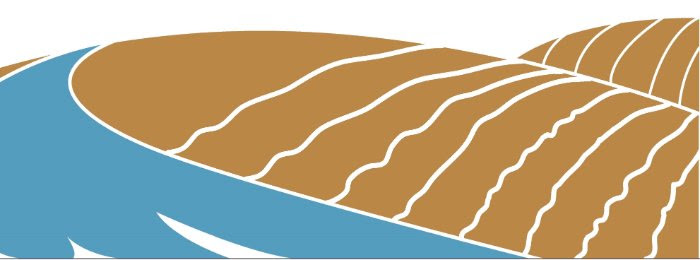   Free and virtually open to the public.  Click here to watch.  Enjoy!To see other interesting TREAD Talks, click here.